		Соглашение		О принятии единообразных технических предписаний для колесных транспортных средств, предметов оборудования и частей, которые могут быть установлены и/или использованы на колесных транспортных средствах, 
и об условиях взаимного признания официальных утверждений, выдаваемых на основе этих предписаний*(Пересмотр 2, включающий поправки, вступившие в силу 16 октября 1995 года)		Добавление 109: Правила № 110		Пересмотр 3 – Поправка 3Дополнение 4 к поправкам серии 01 – Дата вступления в силу: 18 июня 2016 года		Единообразные предписания, касающиеся официального утверждения:		I.	элементов специального оборудования автотранспортных средств, двигатели которых работают на компримированном природном газе (КПГ) и/или сжиженном природном газе (СПГ);		II.	транспортных средств в отношении установки элементов специального оборудования официально утвержденного типа для использования в их двигателях компримированного природного газа (КПГ) и/или сжиженного природного газа (СПГ)Данный документ опубликован исключительно в информационных целях. Аутентичным и юридически обязательным текстом является документ ECE/TRANS/WP.29/2015/89. 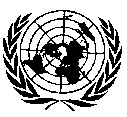 ОРГАНИЗАЦИЯ ОБЪЕДИНЕННЫХ НАЦИЙЧасть II, пункты 18.3.4−18.3.5.7 изменить следующим образом:«18.3.4	Система СПГ имеет по крайней мере следующие элементы оборудования:		…18.3.4.8	автоматический клапан;18.3.4.9	топливопровод СПГ;18.3.4.10	соединительные муфты СПГ;18.3.4.11	контрольный клапан или обратный клапан СПГ;18.3.4.12	манометр или указатель уровня топлива;18.3.4.13	электронный блок управления;18.3.4.14	для транспортных средств категории М − сигнализатор природного газа или газонепроницаемый кожух.		…18.3.5.4	указатель уровня СПГ;18.3.5.5	сигнализатор природного газа;18.3.5.6	газонепроницаемый кожух».E/ECE/324/Rev.2/Add.109/Rev.3/Amend.3–E/ECE/TRANS/505/Rev.2/Add.109/Rev.3/Amend.3E/ECE/324/Rev.2/Add.109/Rev.3/Amend.3–E/ECE/TRANS/505/Rev.2/Add.109/Rev.3/Amend.311 July 2011